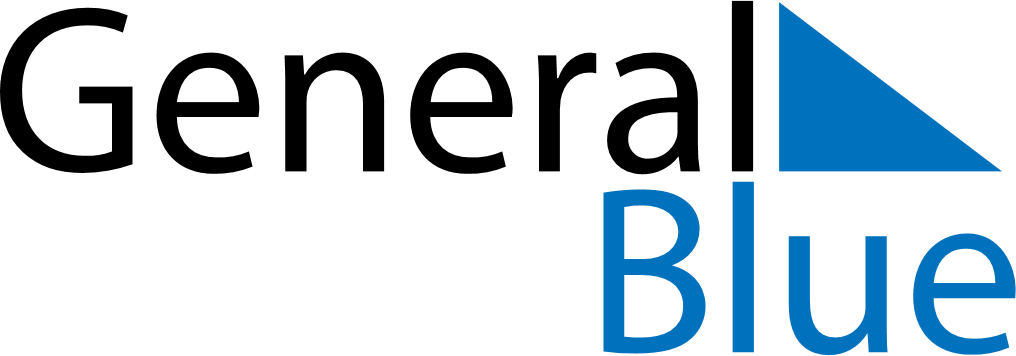 April 1744April 1744April 1744April 1744April 1744SundayMondayTuesdayWednesdayThursdayFridaySaturday123456789101112131415161718192021222324252627282930